Corporate Tennis 2021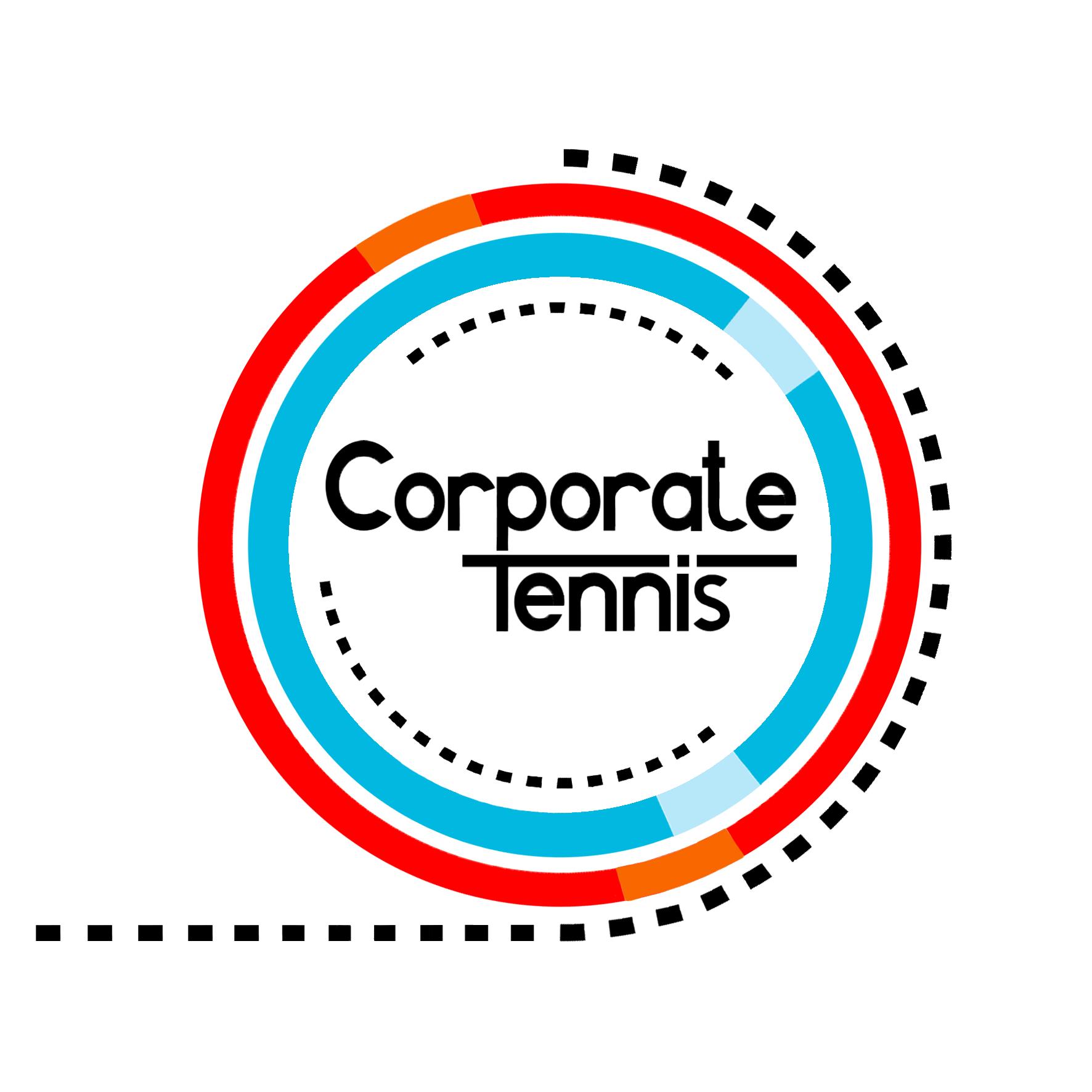 Company/Association : Team captain:  E-mail adress: Weekday preference:  / Location: * Put FLT licence number in if player is in possession of one.NameGenderLicence*